February,14, 2021February,14, 2021February,14, 2021February,14, 2021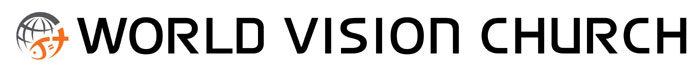 The field of answers of 1st 2nd 3rd RUTC Field of the 237 nations’ empty placeThe field of answers of 1st 2nd 3rd RUTC Field of the 237 nations’ empty placeGospelization, establishment of the throne, establishment of summit(matthew 28:18~20)Gospelization, establishment of the throne, establishment of summit(matthew 28:18~20)Gospelization, establishment of the throne, establishment of summit(matthew 28:18~20)Gospelization, establishment of the throne, establishment of summit(matthew 28:18~20)Mount Sinai (Exodus 19:1~3)Mount Sinai (Exodus 19:1~3)Mount Sinai (Exodus 19:1~3)This Week’s Pulpit Message(Rev. Joseph Kwak)  1 On the third new moon after the people of Israel had gone out of the land of Egypt, on that day they came into the wilderness of Sinai. 2They set out from Rephidim and came into the wilderness of Sinai, and they encamped in the wilderness. There Israel encamped before the mountain, 3while Moses went up to God. The Lord called to him out of the mountain, saying, “Thus you shall say to the house of Jacob, and tell the people of Israel:■ Introduction ■1. Mount of Horeb – fulfillment of the covenant  (Exodus 3:12 And God said, “I will be with you. And this will be the sign to you that it is I who have sent you: When you have brought the people out of Egypt, you[a] will worship God on this mountain.”)2. Covenant of Sinai- fulfillment of mark’s   Upper room (the coming of the holy spirit)■ Main subject ■1. Mount Sinai1) ten commandments  (1) relationship with God (commandment 1~4)    If we do not focus on only Gospel – no answer,    Satan will deceive us.   (2) relationship with people (commandment 5~10)   If we have a good relationship with our   neighbors, we won’t be deceived by satan. As a result, we will have Individual successand maintain our communities.It can become a door of evangelism, mission (James 2:10 For whoever keeps the whole law and yet stumbles at just one point is guilty of breaking all of it.)2) build a tabernacle – successful worship (church centered mindset)secret of victory to worship in wildernesssecret of conquest of Canaan3) covenant of conquest of Canaan(Exodus 23:20~3320. “See, I am sending an angel ahead of you to guard you along the way and to bring you to the place I have prepared.)2. What kind of concentration does God wants from  us?1) make a confession that Jesus is the Christ (Exodus 20:2; I am the Lord your God, who broughtyou out of the land of Egypt, out of the house ofslavery.)do not make idols (the golden calf)do not use humanism.  2) enjoy the blessing of salvation (our status, authorities)3) God’s time schedule is accurate4) our lives will go on through Christ - restoration3. Concentration war1) imprinted only by the Gospel 2) God’s time schedule – wait! don’t hurry. (Exodus 32:1; 1When the people saw that Moses delayed to come down from the mountain, the people gathered themselves together to Aaron and said to him, “Up, make us gods who shall go before us. As for this Moses, the man who brought us up out of the land of Egypt, we do not know what has become of him.”(Job 3:25 What I feared has come upon me; what I dreaded has happened to me) 3) worship (pulpit message)4) prayer time (we need this time)(1 SAM 12:23 As for me, far be it from me that I should sin againstthe Lord by failing to pray for you. And I will teachyou the way that is good and right.)■ Conclusion ■1. God gave us his covenant, and he will achieve his  covenant himself.2. What we need to do is to focus on the Gospel.(Exodus 23:20~3320. “See, I am sending an angel ahead of you to guard you along the way and to bring you to the place I have prepared.)2. What kind of concentration does God wants from  us?1) make a confession that Jesus is the Christ (Exodus 20:2; I am the Lord your God, who broughtyou out of the land of Egypt, out of the house ofslavery.)do not make idols (the golden calf)do not use humanism.  2) enjoy the blessing of salvation (our status, authorities)3) God’s time schedule is accurate4) our lives will go on through Christ - restoration3. Concentration war1) imprinted only by the Gospel 2) God’s time schedule – wait! don’t hurry. (Exodus 32:1; 1When the people saw that Moses delayed to come down from the mountain, the people gathered themselves together to Aaron and said to him, “Up, make us gods who shall go before us. As for this Moses, the man who brought us up out of the land of Egypt, we do not know what has become of him.”(Job 3:25 What I feared has come upon me; what I dreaded has happened to me) 3) worship (pulpit message)4) prayer time (we need this time)(1 SAM 12:23 As for me, far be it from me that I should sin againstthe Lord by failing to pray for you. And I will teachyou the way that is good and right.)■ Conclusion ■1. God gave us his covenant, and he will achieve his  covenant himself.2. What we need to do is to focus on the Gospel.(Exodus 23:20~3320. “See, I am sending an angel ahead of you to guard you along the way and to bring you to the place I have prepared.)2. What kind of concentration does God wants from  us?1) make a confession that Jesus is the Christ (Exodus 20:2; I am the Lord your God, who broughtyou out of the land of Egypt, out of the house ofslavery.)do not make idols (the golden calf)do not use humanism.  2) enjoy the blessing of salvation (our status, authorities)3) God’s time schedule is accurate4) our lives will go on through Christ - restoration3. Concentration war1) imprinted only by the Gospel 2) God’s time schedule – wait! don’t hurry. (Exodus 32:1; 1When the people saw that Moses delayed to come down from the mountain, the people gathered themselves together to Aaron and said to him, “Up, make us gods who shall go before us. As for this Moses, the man who brought us up out of the land of Egypt, we do not know what has become of him.”(Job 3:25 What I feared has come upon me; what I dreaded has happened to me) 3) worship (pulpit message)4) prayer time (we need this time)(1 SAM 12:23 As for me, far be it from me that I should sin againstthe Lord by failing to pray for you. And I will teachyou the way that is good and right.)■ Conclusion ■1. God gave us his covenant, and he will achieve his  covenant himself.2. What we need to do is to focus on the Gospel.copyright ⓒ World Vision presbyterian church for world evangelization copyright ⓒ World Vision presbyterian church for world evangelization copyright ⓒ World Vision presbyterian church for world evangelization copyright ⓒ World Vision presbyterian church for world evangelization 489, Yudeung-ro, Seo-gu, Daejeon, Republic of Korea (282-6, Yongmun-dong)  Tel. 042-824-2004 http://www.worldvisionch.org489, Yudeung-ro, Seo-gu, Daejeon, Republic of Korea (282-6, Yongmun-dong)  Tel. 042-824-2004 http://www.worldvisionch.org489, Yudeung-ro, Seo-gu, Daejeon, Republic of Korea (282-6, Yongmun-dong)  Tel. 042-824-2004 http://www.worldvisionch.org489, Yudeung-ro, Seo-gu, Daejeon, Republic of Korea (282-6, Yongmun-dong)  Tel. 042-824-2004 http://www.worldvisionch.org